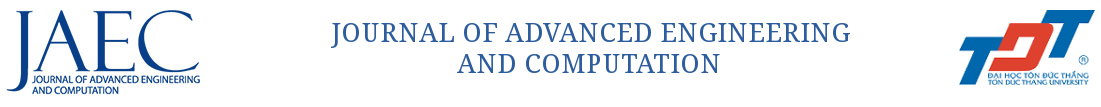 Open Access Copyright Transfer AgreementManuscript ID: Manuscript Title: Authors:Corresponding author’s contact:Corresponding author’s email address:Contact at the publishers: Truong Khang Nguyen, Managing EditorEmail address at the publishers: nguyentruongkhang@tdtu.edu.vnAssignment of RightsJAEC does not accept for publication any manuscript that has been published elsewhere. Your consent to the following assignments of rights, also on behalf of the other authors (if several authors contribute to the manuscript), and the signing of this Open Access Copyright Transfer Agreement is a necessary requirement for the publication of your manuscript. Without prejudice to this assignment of rights, the moral rights in connection with the article shall remain with you and the other authors.The article will be published and distributed under the term of Creative Commons Attribution License (CC – BY; https://creativecommons.org/licenses/by/4.0/) which permits unrestricted use, distribution, and reproduction in any medium provided the original work is properly citedAuthors’ rights and Open AccessOur OA Guidelines state that immediately after the publication of the article by us, you and the other authors are entitled to make the published version of the article available to the public.Author’s DeclarationI have taken note of the information on the duties of care under product liability law; I agree to the assignments of rights in accordance with the foregoing sections “Assignment of Rights” and “Authors’ Rights and Open Access” also on behalf of the other authors (if several authors have contributed to the article). I declare that I am authorized by my co-authors to sign on their behalf.I declare that no third party rights will be infringed through the publication. Any material contained in the manuscript (including illustrations, tables, or other material) from third-party sources will be identified as such through citation, indicating the source. If required, I have obtained the copyright permission from the publishers concerned. I have read and understood the terms and conditions and I agree also on behalf of the other authors (if several authors have contributed to the article) to transfer all copyright ownership in and relating to the article, in all forms and media, to the Journal in the event that the article is published. However, this agreement will be null and void if the article is not published in the Journal.This article is ready to be published after the execution of the corrections indicated by me.Name:				Signature:                                                          Date: 